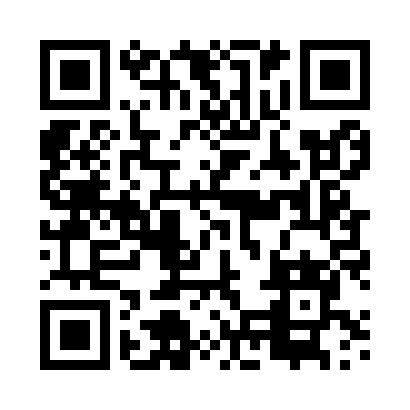 Prayer times for Rataje, PolandWed 1 May 2024 - Fri 31 May 2024High Latitude Method: Angle Based RulePrayer Calculation Method: Muslim World LeagueAsar Calculation Method: HanafiPrayer times provided by https://www.salahtimes.comDateDayFajrSunriseDhuhrAsrMaghribIsha1Wed2:375:1812:495:588:2110:502Thu2:365:1612:495:598:2310:543Fri2:365:1512:496:008:2510:554Sat2:355:1312:496:018:2610:555Sun2:345:1112:496:028:2810:566Mon2:335:0912:496:038:3010:577Tue2:325:0712:496:048:3110:578Wed2:325:0512:496:058:3310:589Thu2:315:0312:496:068:3510:5910Fri2:305:0212:496:078:3611:0011Sat2:295:0012:496:088:3811:0012Sun2:294:5812:496:098:4011:0113Mon2:284:5712:496:108:4111:0214Tue2:274:5512:496:118:4311:0215Wed2:274:5312:496:128:4511:0316Thu2:264:5212:496:138:4611:0417Fri2:264:5012:496:148:4811:0418Sat2:254:4912:496:158:4911:0519Sun2:244:4712:496:168:5111:0620Mon2:244:4612:496:178:5211:0721Tue2:234:4512:496:188:5411:0722Wed2:234:4312:496:198:5511:0823Thu2:224:4212:496:198:5711:0924Fri2:224:4112:496:208:5811:0925Sat2:224:3912:496:219:0011:1026Sun2:214:3812:496:229:0111:1127Mon2:214:3712:496:239:0211:1128Tue2:204:3612:506:239:0411:1229Wed2:204:3512:506:249:0511:1230Thu2:204:3412:506:259:0611:1331Fri2:194:3312:506:269:0711:14